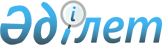 О внесении изменений в некоторые нормативные правовые акты Республики Казахстан по вопросам регулирования и развития рынка ценных бумагПостановление Правления Агентства Республики Казахстан по регулированию и развитию финансового рынка от 27 ноября 2023 года № 87. Зарегистрировано в Министерстве юстиции Республики Казахстан 1 декабря 2023 года № 33710
      Правление Агентства Республики Казахстан по регулированию и развитию финансового рынка ПОСТАНОВЛЯЕТ:
      1. Утвердить Перечень нормативных правовых актов Республики Казахстан по вопросам регулирования и развития рынка ценных бумаг, в которые вносятся изменения, согласно приложению к настоящему постановлению.
      2. Департаменту рынка ценных бумаг в установленном законодательством Республики Казахстан порядке обеспечить:
      1) совместно с Юридическим департаментом государственную регистрацию настоящего постановления в Министерстве юстиции Республики Казахстан;
      2) размещение настоящего постановления на официальном интернет-ресурсе Агентства Республики Казахстан по регулированию и развитию финансового рынка после его официального опубликования;
      3) в течение десяти рабочих дней после государственной регистрации настоящего постановления представление в Юридический департамент сведений об исполнении мероприятия, предусмотренного подпунктом 2) настоящего пункта.
      3. Контроль за исполнением настоящего постановления возложить на курирующего заместителя Председателя Агентства Республики Казахстан по регулированию и развитию финансового рынка.
      4. Настоящее постановление вводится в действие по истечении десяти календарных дней после дня его первого официального опубликования.
      "СОГЛАСОВАНО"Бюро национальной статистикиАгентства по стратегическомупланированию и реформамРеспублики Казахстан Перечень нормативных правовых актов Республики Казахстан по вопросам регулирования и развития рынка ценных бумаг, в которые вносятся изменения
      1. Внести в постановление Правления Национального Банка Республики Казахстан от 27 апреля 2018 года № 79 "Об установлении видов пруденциальных нормативов для организаций, осуществляющих деятельность по управлению инвестиционным портфелем, утверждении правил и методики расчета значений пруденциальных нормативов, обязательных к соблюдению организациями, осуществляющими деятельность по управлению инвестиционным портфелем" (зарегистрировано в Реестре государственной регистрации нормативных правовых актов под № 17008) следующие изменения:
      в Правилах расчета значений пруденциальных нормативов, обязательных к соблюдению организациями, осуществляющими деятельность по управлению инвестиционным портфелем, утвержденных указанным постановлением:
      приложение изложить в редакции согласно приложению 1 к Перечню нормативных правовых актов Республики Казахстан по вопросам регулирования и развития рынка ценных бумаг, в которые вносятся изменения (далее – Перечень); 
      Методику расчета значений пруденциальных нормативов, обязательных к соблюдению организациями, осуществляющими деятельность по управлению инвестиционным портфелем, утвержденную указанным постановлением, изложить в редакции согласно приложению 2 к Перечню.
      2. Внести в постановление Правления Национального Банка Республики Казахстан от 27 апреля 2018 года № 80 "Об установлении видов пруденциальных нормативов для организаций, осуществляющих брокерскую и (или) дилерскую деятельность на рынке ценных бумаг, утверждении правил и методики расчета значений пруденциальных нормативов, обязательных к соблюдению организациями, осуществляющими брокерскую и (или) дилерскую деятельность на рынке ценных бумаг" (зарегистрировано в Реестре государственной регистрации нормативных правовых актов под № 17005) следующие изменения:
      в Правилах расчета значений пруденциальных нормативов, обязательных к соблюдению организациями, осуществляющими брокерскую и (или) дилерскую деятельность на рынке ценных бумаг, утвержденных указанным постановлением:
      приложение изложить в редакции согласно приложению 3 к Перечню;
      Методику расчета значений пруденциальных нормативов, обязательных к соблюдению организациями, осуществляющими брокерскую и (или) дилерскую деятельность на рынке ценных бумаг, утвержденную указанным постановлением, изложить в редакции согласно приложению 4 к Перечню.
      3. Внести в постановление Правления Национального Банка Республики Казахстан от 29 ноября 2018 года № 300 "Об установлении факторов, влияющих на ухудшение финансового положения организаций, осуществляющих брокерскую и (или) дилерскую деятельность на рынке ценных бумаг и (или) деятельность по управлению инвестиционным портфелем, а также утверждении Правил одобрения плана мероприятий, предусматривающего меры раннего реагирования, и Методики определения факторов, влияющих на ухудшение финансового положения организаций, осуществляющих брокерскую и (или) дилерскую деятельность на рынке ценных бумаг и (или) деятельность по управлению инвестиционным портфелем" (зарегистрировано в Реестре государственной регистрации нормативных правовых актов под № 18198) следующие изменения:
      преамбулу и пункт 1 изложить в следующей редакции:
      "В соответствии с Законом Республики Казахстан "О рынке ценных бумаг" Правление Национального Банка Республики Казахстан ПОСТАНОВЛЯЕТ:
      1. Установить следующие факторы, влияющие на ухудшение финансового положения организаций, осуществляющих брокерскую и (или) дилерскую деятельность на рынке ценных бумаг и (или) деятельность по управлению инвестиционным портфелем:
      1) снижение коэффициента достаточности собственного капитала;
      2) снижение объема совокупных ликвидных активов;
      3) убыточная деятельность.";
      в Правилах одобрения плана мероприятий, предусматривающего меры раннего реагирования, утвержденных указанным постановлением:
      пункт 1 изложить в следующей редакции:
      "1. Настоящие Правила одобрения плана мероприятий, предусматривающего меры раннего реагирования, (далее - Правила) разработаны в соответствии с Законом Республики Казахстан "О рынке ценных бумаг" (далее – Закон) и определяют порядок одобрения уполномоченным органом по регулированию, контролю и надзору финансового рынка и финансовых организаций (далее - уполномоченный орган) плана мероприятий, предусматривающего меры раннего реагирования по повышению финансовой устойчивости организации, осуществляющей брокерскую и (или) дилерскую деятельность на рынке ценных бумаг и (или) деятельность по управлению инвестиционным портфелем (далее - организация).";
      Методику определения факторов, влияющих на ухудшение финансового положения организаций, осуществляющих брокерскую и (или) дилерскую деятельность на рынке ценных бумаг и (или) деятельность по управлению инвестиционным портфелем, утвержденную указанным постановлением, изложить в редакции согласно приложению 5 к Перечню. Таблица расчета значений пруденциальных нормативов управляющего инвестиционным портфелем Методика расчета значений пруденциальных нормативов, обязательных к соблюдению организациями, осуществляющими деятельность по управлению инвестиционным портфелем Глава 1. Общие положения
      1. Настоящая Методика расчета пруденциальных нормативов, обязательных к соблюдению организациями, осуществляющими деятельность по управлению инвестиционным портфелем (далее – Методика), разработана в соответствии со статьей 49 Закона Республики Казахстан "О рынке ценных бумаг", статьей 12 Закона Республики Казахстан "О государственном регулировании, контроле и надзоре финансового рынка и финансовых организаций" и устанавливает методику расчета значений пруденциальных нормативов, обязательных к соблюдению организациями, осуществляющими деятельность по управлению инвестиционным портфелем (далее - управляющий инвестиционным портфелем). Глава 2. Методика расчета значений пруденциальных нормативов, обязательных к соблюдению организациями, осуществляющими деятельность по управлению инвестиционным портфелем
      2. Для целей расчета минимального размера собственного капитала используется размер месячного расчетного показателя (далее - МРП), установленный законом о республиканском бюджете на соответствующий финансовый год.
      3. Управляющий инвестиционным портфелем, осуществляющий в соответствии с договором, заключенным с единым накопительным пенсионным фондом, доверительное управление пенсионными активами, рассчитывает коэффициент достаточности собственного капитала по формуле:
      К = (ВЛА+ЛА - О) / (МРСК+Ор_УИП_ПА), где:
      ВЛА - высоколиквидные активы управляющего инвестиционным портфелем, имеющиеся на дату расчета, которые признаются высоколиквидными в соответствии с пунктом 6 Методики;
      ЛА - ликвидные активы управляющего инвестиционным портфелем, имеющиеся на дату расчета, которые признаются ликвидными в соответствии с пунктом 6 Методики;
       О - совокупные обязательства по балансу, имеющиеся на дату расчета;
       МРСК - минимальный размер собственного капитала управляющего инвестиционным портфелем, принимаемый в расчет достаточности собственного капитала, составляющий 440 000 (четыреста сорок тысяч) МРП;
      Ор_УИП_ПА - операционный риск, связанный с доверительным управлением пенсионных активов, рассчитанный как размер активов в инвестиционном управлении на дату расчета, умноженный на коэффициент операционного риска УИП ПА – 4%.
      4. Управляющий инвестиционным портфелем рассчитывает коэффициент достаточности собственного капитала по формуле:
      К = (ВЛА+ЛА - О) / (МРСК+Ор_УИП), где:
      ВЛА - высоколиквидные активы управляющего инвестиционным портфелем, имеющиеся на дату расчета, которые признаются высоколиквидными в соответствии с пунктом 6 Методики;
      ЛА - ликвидные активы управляющего инвестиционным портфелем, имеющиеся на дату расчета, которые признаются ликвидными в соответствии с пунктом 6 Методики;
      О - совокупные обязательства по балансу, имеющиеся на дату расчета;
      МРСК - минимальный размер собственного капитала управляющего инвестиционным портфелем, принимаемый в расчет достаточности собственного капитала, составляющий 50 000 (пятьдесят тысяч) МРП;
      Ор_УИП - операционный риск, связанный с доверительным управлением активов, рассчитанный как размер активов в инвестиционном управлении на дату расчета, умноженный на коэффициент операционного риска УИП – 0,1%.
      5. Минимальное значение коэффициентов срочной ликвидности управляющего инвестиционным портфелем устанавливается в размере:
      К2-1 – не менее 1;
      К2-2 – не менее 0,9;
      К2-3 – не менее 0,8;
      К2-4 – не менее 0,5.
      Коэффициент срочной ликвидности К2-1 рассчитывается как отношение размера высоколиквидных активов к размеру срочных обязательств с оставшимся сроком до погашения от 0 (нуля) до 7 (семи) дней включительно. Если размер срочных обязательств с оставшимся сроком до погашения от 0 (нуля) до 7 (семи) дней составляет менее 10 % от высоколиквидных активов, то коэффициент срочной ликвидности К2-1 не рассчитывается и считается исполненным.
       Коэффициент срочной ликвидности К2-2 рассчитывается как отношение размера совокупных ликвидных активов к размеру срочных обязательств с оставшимся сроком до погашения от 0 (нуля) до 30 (тридцати) дней включительно. Если размер срочных обязательств с оставшимся сроком до погашения от 0 (нуля) до 30 (тридцати) дней составляет менее 10 % от совокупных ликвидных активов, то коэффициент срочной ликвидности К2-2 не рассчитывается и считается исполненным.
      Коэффициент срочной ликвидности К2-3 рассчитывается как отношение размера совокупных ликвидных активов к размеру срочных обязательств с оставшимся сроком до погашения от 0 (нуля) до 90 (девяносто) дней включительно. Если размер срочных обязательств с оставшимся сроком до погашения от 0 (нуля) до 90 (девяносто) дней составляет менее 10 % от совокупных ликвидных активов, то коэффициент срочной ликвидности К2-3 не рассчитывается и считается исполненным.
       Коэффициент срочной ликвидности К2-4 рассчитывается как отношение размера совокупных ликвидных активов к размеру совокупных обязательств. Если размер совокупных обязательств составляет менее 10 % от совокупных ликвидных активов, то коэффициент срочной ликвидности К2-4 не рассчитывается и считается исполненным.
       Высоколиквидные и ликвидные активы управляющего инвестиционным портфелем, имеющиеся на дату расчета, признаются таковыми в соответствии с пунктом 6 Методики.
      6. В расчет высоколиквидных активов управляющего инвестиционным портфелем включаются активы, указанные в следующих строках Таблицы расчета значений пруденциальных нормативов управляющего инвестиционным портфелем согласно приложению к Правилам расчета значений пруденциальных нормативов, обязательных к соблюдению организациями, осуществляющими деятельность по управлению инвестиционным портфелем, утвержденным настоящим постановлением (далее - Правила), в соответствующих объемах: 1.1, 1.2, 1.4, 1.5, 1.6, 1.7, 1.8, 1.9, 1.10, 1.12, 1.13, 2.1, 2.2, 2.3, 2.4, 2.8, 2.10, 2.11, 2.14, 3.1, 3.2, 3.5, 4.4, 5.1, 5.2, 5.3, 5.4.
      В качестве ликвидных активов управляющего инвестиционным портфелем признаются активы, указанные в следующих строках Таблицы расчета значений пруденциальных нормативов управляющего инвестиционным портфелем согласно приложению к Правилам, в соответствующих объемах: 1.3, 1.11, 2.5, 2.6, 2.7, 2.9, 2.12, 2.13, 2.15, 2.16, 3.3, 3.4, 3.6, 3.7, 4.1, 4.2, 4.3, 4.5.
      7. В расчет высоколиквидных и ликвидных активов, предусмотренных пунктом 6 Методики, не включаются:
      1) активы, являющиеся обеспечением по обязательствам управляющего инвестиционным портфелем и (или) на которые право собственности управляющего инвестиционным портфелем ограничено (за исключением операций репо).
      Ценные бумаги, являющиеся предметом операции "обратного репо", включаются в расчет ликвидных активов управляющего инвестиционным портфелем в объемах, указанных в Таблице расчета значений пруденциальных нормативов управляющего инвестиционным портфелем согласно приложению к Правилам (за исключением ценных бумаг, являющихся предметом операции "обратного репо", заключенной с участием центрального контрагента).
      Ценные бумаги, являющиеся предметом операции "обратного репо", заключенной с участием центрального контрагента, включаются в расчет ликвидных активов управляющего инвестиционным портфелем в полном объеме;
      2) ценные бумаги, выпущенные юридическими лицами, являющимися аффилированными лицами по отношению к управляющему инвестиционным портфелем, за исключением акций, входящих в официальный список фондовой биржи, параметры которого используются в целях расчета индекса рынка акций фондовой биржи (представительский список фондовой биржи). Таблица расчета значений пруденциальных нормативов организации, осуществляющей брокерскую и (или) дилерскую деятельность на рынке ценных бумаг Методика расчета значений пруденциальных нормативов, обязательных к соблюдению организациями, осуществляющими брокерскую и (или) дилерскую деятельность на рынке ценных бумаг Глава 1. Общие положения
      1. Настоящая Методика расчета пруденциальных нормативов, обязательных к соблюдению организациями, осуществляющими брокерскую и (или) дилерскую деятельность на рынке ценных бумаг, (далее – Методика) разработана в соответствии со статьей 49 Закона Республики Казахстан "О рынке ценных бумаг" (далее – Закон о рынке ценных бумаг), статьей 12 Закона Республики Казахстан "О государственном регулировании, контроле и надзоре финансового рынка и финансовых организаций" и устанавливает методику расчета значений пруденциальных нормативов, обязательных к соблюдению организациями, осуществляющими брокерскую и (или) дилерскую деятельность на рынке ценных бумаг (далее – брокер и (или) дилер), включая добровольные накопительные пенсионные фонды, совмещающие деятельность по управлению инвестиционным портфелем с правом привлечения добровольных пенсионных взносов с брокерской и (или) дилерской деятельностью на рынке ценных бумаг без права ведения счетов клиентов в качестве номинального держателя (далее – ДНПФ), управляющих инвестиционным портфелем, совмещающих деятельность по управлению инвестиционным портфелем без права привлечения добровольных пенсионных взносов с брокерской и (или) дилерской деятельностью с правом ведения счетов клиентов в качестве номинального держателя (далее – УИП1), управляющих инвестиционным портфелем, совмещающих деятельность по управлению инвестиционным портфелем без права привлечения добровольных пенсионных взносов с брокерской и (или) дилерской деятельностью без права ведения счетов клиентов (далее – УИП2). Глава 2. Методика расчета значений пруденциальных нормативов, обязательных к соблюдению организациями, осуществляющими брокерскую и (или) дилерскую деятельность на рынке ценных бумаг
      2. Для целей расчета минимального размера собственного капитала используется размер месячного расчетного показателя (далее - МРП), установленный законом о республиканском бюджете на соответствующий финансовый год.
      3. Коэффициент достаточности собственного капитала брокера и (или) дилера рассчитывается по формуле:
      К = (ВЛА+ЛА - О)/(МРСК+Ор_БД), где:
      ВЛА - высоколиквидные активы брокера и (или) дилера, имеющиеся на дату расчета, которые признаются высоколиквидными в соответствии с пунктом 6 Методики;
      ЛА - ликвидные активы брокера и (или) дилера, имеющиеся на дату расчета, которые признаются ликвидными в соответствии с пунктом 6 Методики;
      О – совокупные обязательства по балансу, имеющиеся на дату расчета;
      МРСК - минимальный размер собственного капитала брокера и (или) дилера, принимаемый в расчет достаточности собственного капитала:
      МРСК брокера и (или) дилера с правом ведения счетов клиентов в качестве номинального держателя, составляющий 50 000 (пятьдесят тысяч) МРП;
      МРСК брокера и (или) дилера без права ведения счетов клиентов, составляющий 10 000 (десять тысяч) МРП;
      Ор_БД - операционный риск, связанный с брокерской и (или) дилерской деятельностью, рассчитанный в соответствии с пунктом 4 Методики.
      4. Операционный риск, связанный с брокерской и (или) дилерской деятельностью, рассчитывается как:
      Ор_БД = абсолютный показатель+a*относительный показатель, где:
      абсолютный показатель равен 15 000 (пятнадцати тысячам) МРП;
      относительный показатель рассчитывается как 15 (пятнадцати) кратный размер среднегодового расхода по статье неустойка (штраф, пеня) Отчета о прибылях и убытках за последние 60 (шестьдесят) месяцев предшествующие расчетной дате;
      a - коэффициент операционного риска установлен в зависимости от среднегодового объема сделок*, заключенных брокерами и (или) дилерами, за последние 36 (тридцать шесть) месяцев, предшествующих расчетной дате, и определяется в соответствии с таблицей:
      *объем сделок, заключенных на организованном, неорганизованном и международном рынках ценных бумаг, а также на территории Международного финансового центра "Астана" (за исключением когда брокер и (или) дилер выступал в качестве номинального держателя), на валютном рынке (для организаций, осуществляющих отдельные виды банковских операций), а также операции открытия репо, "обратного репо". 
      При этом в случае, если срок с момента получения брокером и (или) дилером лицензии составляет меньше периода, чем вышеуказанный срок, то используются данные с момента получения лицензии на осуществление брокерской и (или) дилерской деятельности на рынке ценных бумаг.
      При этом если значение относительного показателя менее 3 000 (трех тысяч) МРП, то значение относительного показателя равно 3 000 (трем тысячам) МРП.
      При отсутствии заключаемых сделок a равно 0 (ноль).
      При страховании ответственности перед клиентами, включающем случаи, установленные пунктом 5 статьи 53-2 Закона о рынке ценных бумаг, брокер и (или) дилер без права ведения счетов клиентов снижает размер абсолютного показателя на размер страховой суммы, но не более 50% от размера абсолютного показателя.
      5. Минимальное значение коэффициентов срочной ликвидности брокера и (или) дилера устанавливается в размере:
      К2-1 – не менее 1;
      К2-2 – не менее 0,9;
      К2-3 – не менее 0,8;
      К2-4 – не менее 0,5. 
      Коэффициент срочной ликвидности К2-1 рассчитывается как отношение размера высоколиквидных активов к размеру срочных обязательств с оставшимся сроком до погашения от 0 (нуля) до 7 (семи) дней включительно. Если размер срочных обязательств с оставшимся сроком до погашения от 0 (нуля) до 7 (семи) дней составляет менее 10 % от высоколиквидных активов, то коэффициент срочной ликвидности К2-1 не рассчитывается и считается исполненным.
      Коэффициент срочной ликвидности К2-2 рассчитывается как отношение размера совокупных ликвидных активов к размеру срочных обязательств с оставшимся сроком до погашения от 0 (нуля) до 30 (тридцати) дней включительно. Если размер срочных обязательств с оставшимся сроком до погашения от 0 (нуля) до 30 (тридцати) дней составляет менее 10 % от совокупных ликвидных активов, то коэффициент срочной ликвидности К2-2 не рассчитывается и считается исполненным.
      Коэффициент срочной ликвидности К2-3 рассчитывается как отношение размера совокупных ликвидных активов к размеру срочных обязательств с оставшимся сроком до погашения от 0 (нуля) до 90 (девяносто) дней включительно. Если размер срочных обязательств с оставшимся сроком до погашения от 0 (нуля) до 90 (девяносто) дней составляет менее 10 % от совокупных ликвидных активов, то коэффициент срочной ликвидности К2-3 не рассчитывается и считается исполненным.
      Коэффициент срочной ликвидности К2-4 рассчитывается как отношение размера совокупных ликвидных активов к размеру совокупных обязательств. Если размер совокупных обязательств составляет менее 10% от совокупных ликвидных активов, то коэффициент срочной ликвидности К2-4 не рассчитывается и считается исполненным.
      Высоколиквидные и ликвидные активы брокера и (или) дилера, имеющиеся на дату расчета, признаются таковыми в соответствии с пунктом 6 Методики.
      6. В расчет высоколиквидных активов брокера и (или) дилера включаются активы, указанные в следующих строках Таблицы расчета значений пруденциальных нормативов организации, осуществляющей брокерскую и (или) дилерскую деятельность на рынке ценных бумаг согласно приложению к Правилам расчета значений пруденциальных нормативов, обязательных к соблюдению организациями, осуществляющими брокерскую и (или) дилерскую деятельность на рынке ценных бумаг, утвержденным настоящим постановлением (далее - Правила), в соответствующих объемах: 1.1, 1.2, 1.4, 1.5, 1.6, 1.7, 1.8, 1.9, 1.10, 1.12, 1.13, 2.1, 2.2, 2.3, 2.4, 2.8, 2.10, 2.11, 2.14, 3.1, 3.2, 3.5, 4.4, 5.1, 5.2, 5.3, 5.4.
      В качестве ликвидных активов брокера и (или) дилера признаются активы, указанные в следующих строках Таблицы расчета значений пруденциальных нормативов организации, осуществляющей брокерскую и (или) дилерскую деятельность на рынке ценных бумаг согласно приложению к Правилам, в соответствующих объемах: 1.3, 1.11, 2.5, 2.6, 2.7, 2.9, 2.12, 2.13, 2.15, 2.16, 3.3, 3.4, 3.6, 3.7, 4.1, 4.2, 4.3, 4.5.
      7. В расчет высоколиквидных и ликвидных активов, предусмотренных пунктом 6 Методики, не включаются:
      1) активы, являющиеся обеспечением по обязательствам брокера и (или) дилера и (или) на которые право собственности брокера и (или) дилера ограничено (за исключением операций репо).
      Ценные бумаги, являющиеся предметом операции "обратного репо", включаются в расчет ликвидных активов брокера и (или) дилера в объемах, указанных в Таблице расчета значений пруденциальных нормативов организации, осуществляющей брокерскую и (или) дилерскую деятельность на рынке ценных бумаг, согласно приложению к Правилам (за исключением ценных бумаг, являющихся предметом операции "обратного репо", заключенной с участием центрального контрагента).
      Ценные бумаги, являющиеся предметом операции "обратного репо", заключенной с участием центрального контрагента, включаются в расчет ликвидных активов брокера и (или) дилера в полном объеме;
      2) ценные бумаги, выпущенные юридическими лицами, являющимися аффилированными лицами по отношению к брокеру и (или) дилеру, за исключением акций, входящих в официальный список фондовой биржи, параметры которого используются в целях расчета индекса рынка акций фондовой биржи (представительский список фондовой биржи). Глава 3. Методика расчета значений пруденциальных нормативов добровольных накопительных пенсионных фондов, совмещающих деятельность по управлению инвестиционным портфелем с правом привлечения добровольных пенсионных взносов с брокерской и (или) дилерской деятельностью на рынке ценных бумаг без права ведения счетов клиентов в качестве номинального держателя
      8. Коэффициент достаточности собственного капитала ДНПФ рассчитывается по формуле:
      К = (ЛА - О) / МРСК, где:
      ЛА - ликвидные активы ДНПФ, имеющиеся на дату расчета, указанные в пункте 11 Методики;
      О - обязательства по балансу, имеющиеся на дату расчета;
      МРСК - минимальный размер собственного капитала ДНПФ, принимаемый в расчет достаточности собственного капитала, рассчитанный в соответствии с пунктом 10 Методики.
      9. Коэффициент ликвидности ДНПФ рассчитывается по формуле:
      Кл = ЛА/O, где:
      ЛА - ликвидные активы ДНПФ, имеющиеся на дату расчета, которые указаны в пункте 11 Методики;
      О - обязательства по балансу, имеющиеся на дату расчета.
      10. Если:
      стоимость пенсионных активов, принятых в инвестиционное управление, составляет менее 40 000 000 000 (сорока миллиардов) тенге, то МРСК равен 107 000 (ста семи тысячам) МРП;
      стоимость пенсионных активов, принятых в инвестиционное управление, составляет более 40 000 000 000 (сорока миллиардов) тенге, то МРСК равен 107 000 (ста семи тысячам) МРП + (АПУ - 40 000 000 000 (сорок миллиардов) тенге)*0,0001, где АПУ являются пенсионными активами, принятыми в инвестиционное управление.
      11. В качестве ликвидных активов ДНПФ признаются собственные активы ДНПФ, указанные в Таблице расчета значений пруденциальных нормативов организации, осуществляющей брокерскую и (или) дилерскую деятельность на рынке ценных бумаг, согласно приложению к Правилам, в соответствующих объемах.
      12. В расчет ликвидных активов, предусмотренных пунктом 11 Методики, не включаются:
      1) активы, являющиеся обеспечением по обязательствам ДНПФ и (или) на которые право собственности ДНПФ ограничено (за исключением операций репо).
      Ценные бумаги, являющиеся предметом операции "обратного репо", включаются в расчет ликвидных активов ДНПФ в объемах, указанных в Таблице расчета значений пруденциальных нормативов организации, осуществляющей брокерскую и (или) дилерскую деятельность на рынке ценных бумаг, согласно приложению к Правилам (за исключением ценных бумаг, являющихся предметом операции "обратного репо", заключенной с участием центрального контрагента).
      Ценные бумаги, являющиеся предметом операции "обратного репо", заключенной с участием центрального контрагента, включаются в расчет ликвидных активов ДНПФ в полном объеме;
      2) ценные бумаги, выпущенные юридическими лицами, являющимися аффилиированными лицами по отношению к ДНПФ;
      3) ценные бумаги, выпущенные доверительными управляющими десятью и более процентами голосующих акций ДНПФ, принадлежащих крупным акционерам ДНПФ, и аффилированными лицами данных доверительных управляющих;
      4) вклады и текущие счета в банках второго уровня, являющихся аффилированными лицами по отношению к ДНПФ.
      13. Сделки за счет собственных активов ДНПФ совершаются в порядке, установленном главой 2 Правил осуществления деятельности единого накопительного пенсионного фонда и (или) добровольных накопительных пенсионных фондов, утвержденных постановлением Правления Агентства Республики Казахстан по регулированию и развитию финансового рынка от 7 июня 2023 года № 42, зарегистрированным в Реестре государственной регистрации нормативных правовых актов под № 32832. Глава 4. Методика расчета значений пруденциальных нормативов управляющих инвестиционным портфелем, совмещающих деятельность по управлению инвестиционным портфелем без права привлечения добровольных пенсионных взносов с брокерской и (или) дилерской деятельностью с правом ведения счетов клиентов в качестве номинального держателя или управляющих инвестиционным портфелем, совмещающих деятельность по управлению инвестиционным портфелем без права привлечения добровольных пенсионных взносов с брокерской и (или) дилерской деятельностью без права ведения счетов клиентов
      14. Коэффициент достаточности собственного капитала УИП1 или УИП2, осуществляющих в соответствии с договором, заключенным с единым накопительным пенсионным фондом, доверительное управление пенсионными активами, рассчитывается по формуле:
      К = (ВЛА+ЛА - О) / (МРСК+Ор_БД+Ор_УИП+Ор_УИП_ПА), где:
      ВЛА - высоколиквидные активы УИП1 или УИП2, имеющиеся на дату расчета, которые признаются высоколиквидными в соответствии с пунктом 17 Методики;
      ЛА - ликвидные активы УИП1 или УИП2, имеющиеся на дату расчета, которые признаются ликвидными в соответствии с пунктом 17 Методики;
      О – совокупные обязательства по балансу, имеющиеся на дату расчета;
      МРСК - минимальный размер собственного капитала УИП1 или УИП2, осуществляющих в соответствии с договором, заключенным с единым накопительным пенсионным фондом, доверительное управление пенсионными активами, принимаемый в расчет достаточности собственного капитала, составляющий 440 000 (четыреста сорок тысяч) МРП;
      Ор_БД - операционный риск, связанный с брокерской и (или) дилерской деятельностью, рассчитанный в соответствии с пунктом 4 Методики;
      Ор_УИП - операционный риск, связанный с доверительным управлением активов, рассчитанный как размер активов в инвестиционном управлении на дату расчета, умноженный на коэффициент операционного риска УИП – 0,1%;
      Ор_УИП_ПА - операционный риск, связанный с доверительным управлением пенсионных активов, рассчитанный как размер активов в инвестиционном управлении на дату расчета, умноженный на коэффициент операционного риска УИП ПА – 4%.
      15. Коэффициент достаточности собственного капитала УИП1 или УИП2 рассчитывается по формуле: 
      К = (ВЛА+ЛА - О) / (МРСК+Ор_БД+Ор_УИП), где:
      ВЛА - высоколиквидные активы УИП1 или УИП2, имеющиеся на дату расчета, которые признаются высоколиквидными в соответствии с пунктом 17 Методики;
      ЛА - ликвидные активы УИП1 или УИП2, имеющиеся на дату расчета, которые признаются ликвидными в соответствии с пунктом 17 Методики;
      О – совокупные обязательства по балансу, имеющиеся на дату расчета;
      МРСК - минимальный размер собственного капитала УИП1 или УИП2, принимаемый в расчет достаточности собственного капитала, составляющий 50 000 (пятьдесят тысяч) МРП;
      Ор_БД - операционный риск, связанный с брокерской и (или) дилерской деятельностью, рассчитанный в соответствии с пунктом 4 Методики;
      Ор_УИП – операционный риск, связанный с доверительным управлением активов, рассчитанный как размер активов в инвестиционном управлении на расчетную дату, умноженный на коэффициент операционного риска УИП – 0,1%.
      16. Минимальное значение коэффициентов срочной ликвидности УИП1 или УИП2 устанавливается в размере:
      К2-1 – не менее 1;
      К2-2 – не менее 0,9;
      К2-3 – не менее 0,8;
      К2-4 – не менее 0,5.
      Коэффициент срочной ликвидности К2-1 рассчитывается как отношение размера высоколиквидных активов к размеру срочных обязательств с оставшимся сроком до погашения от 0 (нуля) до 7 (семи) дней включительно. Если размер срочных обязательств с оставшимся сроком до погашения от 0 (нуля) до 7 (семи) дней составляет менее 10 % от высоколиквидных активов, то коэффициент срочной ликвидности К2-1 не рассчитывается и считается исполненным.
      Коэффициент срочной ликвидности К2-2 рассчитывается как отношение размера совокупных ликвидных активов к размеру срочных обязательств с оставшимся сроком до погашения от 0 (нуля) до 30 (тридцати) дней включительно. Если размер срочных обязательств с оставшимся сроком до погашения от 0 (нуля) до 30 (тридцати) дней составляет менее 10 % от cовокупных ликвидных активов, то коэффициент срочной ликвидности К2-2 не рассчитывается и считается исполненным.
      Коэффициент срочной ликвидности К2-3 рассчитывается как отношение размера совокупных ликвидных активов к размеру срочных обязательств с оставшимся сроком до погашения от 0 (нуля) до 90 (девяносто) дней включительно. Если размер срочных обязательств с оставшимся сроком до погашения от 0 (нуля) до 90 (девяносто) дней составляет менее 10 % от совокупных ликвидных активов, то коэффициент срочной ликвидности К2-3 не рассчитывается и считается исполненным.
      Коэффициент срочной ликвидности К2-4 рассчитывается как отношение размера совокупных ликвидных активов к размеру совокупных обязательств. Если размер совокупных обязательств составляет менее 10% от совокупных ликвидных активов, то коэффициент срочной ликвидности К2-4 не рассчитывается и считается исполненным.
      Высоколиквидные и ликвидные активы управляющего инвестиционным портфелем, имеющиеся на дату расчета, признаются таковыми в соответствии с пунктом 17 Методики.
      17. В расчет высоколиквидных активов УИП1 или УИП2 включаются активы, указанные в следующих строках Таблицы расчета значений пруденциальных нормативов организации, осуществляющей брокерскую и (или) дилерскую деятельность на рынке ценных бумаг, согласно приложению к Правилам, в соответствующих объемах: 1.1, 1.2, 1.4, 1.5, 1.6, 1.7, 1.8, 1.9, 1.10, 1.12, 1.13, 2.1, 2.2, 2.3, 2.4, 2.8, 2.10, 2.11, 2.14, 3.1, 3.2, 3.5, 4.4, 5.1, 5.2, 5.3, 5.4.
      В качестве ликвидных активов УИП1 или УИП2 признаются активы, указанные в следующих строках Таблицы расчета значений пруденциальных нормативов организации, осуществляющей брокерскую и (или) дилерскую деятельность на рынке ценных бумаг согласно приложению к Правилам, в соответствующих объемах: 1.3, 1.11, 2.5, 2.6, 2.7, 2.9, 2.12, 2.13, 2.15, 2.16, 3.3, 3.4, 3.6, 3.7, 4.1, 4.2, 4.3, 4.5.
      18. В расчет высоколиквидных и ликвидных активов УИП1 или УИП2, предусмотренных пунктом 17 Методики, не включаются:
      1) активы, являющиеся обеспечением по обязательствам УИП1 или УИП2 и (или) на которые право собственности УИП1 или УИП2 ограничено (за исключением операций репо).
      Ценные бумаги, являющиеся предметом операции "обратного репо", включаются в расчет ликвидных активов УИП1 или УИП2 в объемах, указанных в Таблице расчета значений пруденциальных нормативов организации, осуществляющей брокерскую и (или) дилерскую деятельность на рынке ценных бумаг согласно приложению к Правилам (за исключением ценных бумаг, являющихся предметом операции "обратного репо", заключенной с участием центрального контрагента).
      Ценные бумаги, являющиеся предметом операции "обратного репо", заключенной с участием центрального контрагента, включаются в расчет ликвидных активов УИП1 или УИП2 в полном объеме;
      2) ценные бумаги, выпущенные юридическими лицами, являющимися аффилированными лицами по отношению к УИП1 или УИП2, за исключением акций, входящих в официальный список фондовой биржи, параметры которого используются в целях расчета индекса рынка акций фондовой биржи (представительский список фондовой биржи). Методика определения факторов, влияющих на ухудшение финансового положения организаций, осуществляющих брокерскую и (или) дилерскую деятельность на рынке ценных бумаг и (или) деятельность по управлению инвестиционным портфелем
      1. Настоящая Методика определения факторов, влияющих на ухудшение финансового положения организаций, осуществляющих брокерскую и (или) дилерскую деятельность на рынке ценных бумаг и (или) деятельность по управлению инвестиционным портфелем, разработана в соответствии с Законом Республики Казахстан "О рынке ценных бумаг" (далее – Закон).
      2. Определение факторов, влияющих на ухудшение финансового положения организаций, осуществляющих брокерскую и (или) дилерскую деятельность на рынке ценных бумаг и (или) деятельность по управлению инвестиционным портфелем (далее – организация), осуществляется по следующей методике:
      1) снижение два и более раза в течение 3 (трех) последовательных месяцев коэффициента достаточности собственного капитала до или ниже уровня, превышающего на 0,3 пункта значение коэффициента достаточности собственного капитала, установленное постановлением Правления Национального Банка Республики Казахстан от 27 апреля 2018 года № 79 "Об установлении видов пруденциальных нормативов для организаций, осуществляющих деятельность по управлению инвестиционным портфелем, утверждении правил и методики расчета значений пруденциальных нормативов, обязательных к соблюдению организациями, осуществляющими деятельность по управлению инвестиционным портфелем", зарегистрированным в Реестре государственной регистрации нормативных правовых актов под № 17008 (далее – постановление № 79), и постановлением Правления Национального Банка Республики Казахстан от 27 апреля 2018 года № 80 "Об установлении видов пруденциальных нормативов для организаций, осуществляющих брокерскую и (или) дилерскую деятельность на рынке ценных бумаг, утверждении правил и методики расчета значений пруденциальных нормативов, обязательных к соблюдению организациями, осуществляющими брокерскую и (или) дилерскую деятельность на рынке ценных бумаг", зарегистрированным в Реестре государственной регистрации нормативных правовых актов под № 17005 (далее - постановление № 80);
      2) снижение коэффициента достаточности собственного капитала при нахождении его первоначального значения ниже уровня, превышающего на 0,3 пункта значение коэффициента достаточности собственного капитала, установленное постановлением № 79 и постановлением № 80;
      3) совокупное снижение объема совокупных ликвидных активов в течение 3 (трех) последовательных месяцев на 20 (двадцать) процентов и более;
      4) убыточная деятельность в течение 3 (трех) последовательных месяцев.
					© 2012. РГП на ПХВ «Институт законодательства и правовой информации Республики Казахстан» Министерства юстиции Республики Казахстан
				
      Председатель АгентстваРеспублики Казахстанпо регулированию и развитиюфинансового рынка

М. Абылкасымова
Приложение
к постановлению
Правления Агентства
Республики Казахстан
по регулированию и развитию
финансового рынка
от 27 ноября 2023 года № 87Приложение 1 к Перечню
нормативных правовых актов
Республики Казахстан
по вопросам регулирования
и развития рынка ценных бумаг,
в которые вносятся измененияПриложение
к Правилам расчета значений
пруденциальных нормативов,
обязательных к соблюдению
организациями, осуществляющими
деятельность по управлению
инвестиционным портфелем
№
Наименование показателя
Сумма по балансу
Учитываемый объем (в процентах)
Сумма к расчету
1
2
3
4
5
1
Деньги и вклады всего, в том числе:
1.1
деньги в кассе в сумме, не превышающей 10 (десять) процентов от суммы активов по балансу управляющего инвестиционным портфелем
100
1.2
деньги на текущих счетах в банках второго уровня Республики Казахстан, указанных в строках 1.9 и 1.10 настоящего приложения
100
1.3
деньги на текущих счетах в банках второго уровня Республики Казахстан, указанных в строке 1.11 настоящего приложения
90
1.4
деньги на счетах в центральном депозитарии, осуществляющем деятельность на территории Республики Казахстан или функционирующем на территории Международного финансового центра "Астана"
100
1.5
деньги управляющего инвестиционным портфелем являющиеся взносами в гарантийные или резервные фонды клиринговой организации (центрального контрагента), маржевыми взносами, полным и (или) частичным обеспечением исполнения обязательств по сделкам, заключенным в торговой системе фондовой биржи методом открытых торгов и (или) с участием центрального контрагента
100
1.6
деньги на текущих счетах в банках-нерезидентах Республики Казахстан, имеющих долгосрочный кредитный рейтинг не ниже "ВВВ-" по международной шкале агентства Standard & Poor's (Стандард энд Пурс) или рейтинг аналогичного уровня одного из других рейтинговых агентств
100
1.7
 деньги на счетах в организациях-нерезидентах Республики Казахстан, осуществляющих функции, установленные пунктом 1 статьи 59 Закона Республики Казахстан "О рынке ценных бумаг", имеющих долгосрочный кредитный рейтинг не ниже "ВВВ" по международной шкале агентства Standard & Poor's (Стандард энд Пурс) или рейтинг аналогичного уровня одного из других рейтинговых агентств
100
1.8
деньги на счетах в организациях-нерезидентах Республики Казахстан, являющихся членом Международной ассоциации по вопросам обслуживания ценных бумаг (International Securities Services Association) (Интернэшнл Секьюритис Сервисис Асошиайшн)
100
1.9
вклады в банках второго уровня Республики Казахстан при условии, что данные банки являются эмитентами, включенными в категорию "премиум" сектора "акции" площадки "Основная" официального списка фондовой биржи, или эмитентами, акции которых находятся в представительском списке индекса фондовой биржи
100
1.10
вклады в банках второго уровня Республики Казахстан, соответствующих одному из следующих требований:имеют долгосрочный кредитный рейтинг не ниже "B" по международной шкале агентства Standard & Poor's (Стандард энд Пурс) или рейтинг аналогичного уровня одного из других рейтинговых агентств, или рейтинговую оценку не ниже "kzBB+" по национальной шкале Standard & Poor's (Стандард энд Пурс) или рейтинг аналогичного уровня по национальной шкале одного из других рейтинговых агентств; являются дочерними банками-резидентами Республики Казахстан, родительские банки-нерезиденты Республики Казахстан которых имеют долгосрочный кредитный рейтинг в иностранной валюте не ниже "А-" по международной шкале агентства Standard & Poor's (Стандард энд Пурс) или рейтинг аналогичного уровня одного из других рейтинговых агентств
100
1.11
вклады в банках второго уровня Республики Казахстан, имеющих долгосрочный кредитный рейтинг "В-" по международной шкале агентства Standard & Poor's (Стандард энд Пурс) или рейтинг аналогичного уровня одного из других рейтинговых агентств, или рейтинг от "kzBB" до "kzBB-" по национальной шкале Standard & Poor's (Стандард энд Пурс) или рейтинг аналогичного уровня по национальной шкале одного из других рейтинговых агентств
90
1.12
вклады в международных финансовых организациях, имеющих долгосрочный рейтинг не ниже "АА-" агентства Standard & Poor's (Стандард энд Пурс) или рейтинг аналогичного уровня одного из других рейтинговых агентств, вклады в Евразийском Банке Развития в национальной валюте Республики Казахстан
100
1.13
вклады в банках-нерезидентах, имеющих долгосрочный рейтинг не ниже "ВВВ-" по международной шкале агентства Standard & Poor's (Стандард энд Пурс) или рейтинг аналогичного уровня одного из других рейтинговых агентств
100
2
Долговые ценные бумаги – всего, в том числе:
2.1
государственные ценные бумаги Республики Казахстан, включая эмитированные в соответствии с законодательством других государств, выпущенные Министерством финансов Республики Казахстан и Национальным Банком Республики Казахстан
100
2.2
долговые ценные бумаги, выпущенные местными исполнительными органами Республики Казахстан, включенные в официальный список фондовой биржи, осуществляющей деятельность на территории Республики Казахстан
100
2.3
долговые ценные бумаги, выпущенные юридическим лицом, осуществляющим выкуп ипотечных займов физических лиц, не связанных с предпринимательской деятельностью, сто процентов акций которого принадлежат Национальному Банку Республики Казахстан
100
2.4
долговые ценные бумаги, выпущенные акционерными обществами "Банк Развития Казахстана", "Фонд национального благосостояния "Самрук-Казына", "Национальный управляющий холдинг "Байтерек", "Фонд проблемных кредитов" в соответствии с законодательством Республики Казахстан и других государств
100
2.5
негосударственные долговые ценные бумаги юридических лиц Республики Казахстан, выпущенные в соответствии с законодательством Республики Казахстан и других государств, включенные в сектор "долговые ценные бумаги" площадки "Основная" официального списка фондовой биржи, или негосударственные долговые ценные бумаги юридических лиц Республики Казахстан, допущенные к публичным торгам на фондовой бирже, функционирующей на территории Международного финансового центра "Астана", соответствующие требованиям фондовой биржи для включения в сектор "долговые ценные бумаги" площадки "Основная" официального списка фондовой биржи
90
2.6
негосударственные долговые ценные бумаги, выпущенные субъектами, отнесенными к малому или среднему предпринимательству согласно Предпринимательскому кодексу Республики Казахстан, включенные в сектор "долговые ценные бумаги" площадки "Основная" либо "Альтернативная" официального списка фондовой биржи, и имеющие гарантию акционерного общества "Фонд развития предпринимательства "ДАМУ" и (или) акционерного общества "Банк Развития Казахстана", сумма которой покрывает не менее 50 (пятидесяти) процентов номинальной стоимости данных негосударственных долговых ценных бумаг
95
2.7
негосударственные долговые ценные бумаги юридических лиц Республики Казахстан, выпущенные в соответствии с законодательством Республики Казахстан и других государств, включенные в сектор "долговые ценные бумаги" площадки "Альтернативная" официального списка фондовой биржи, или негосударственные долговые ценные бумаги юридических лиц Республики Казахстан, допущенные к публичным торгам на фондовой бирже, функционирующей на территории Международного финансового центра "Астана", соответствующие требованиям фондовой биржи для включения в сектор "долговые ценные бумаги" площадки "Альтернативная" официального списка фондовой биржи
60
2.8
негосударственные долговые ценные бумаги юридических лиц Республики Казахстан, выпущенные в соответствии с законодательством Республики Казахстан и других государств, имеющие (эмитент которых имеет) рейтинговую оценку не ниже "ВВ-" по международной шкале агентства Standard & Poor's (Стандард энд Пурс) или рейтинг аналогичного уровня одного из других рейтинговых агентств, или рейтинг не ниже "kzA-" по национальной шкале Standard & Poor's (Стандард энд Пурс) или рейтинг аналогичного уровня по национальной шкале одного из других рейтинговых агентств
100
2.9
негосударственные долговые ценные бумаги юридических лиц Республики Казахстан, выпущенные в соответствии с законодательством Республики Казахстан и других государств, имеющие (эмитент которых имеет) рейтинговую оценку от "В+" до "В-" по международной шкале агентства Standard & Poor's (Стандард энд Пурс) или рейтинг аналогичного уровня одного из других рейтинговых агентств, или рейтинг от "kzBBB+" до "kzBB-" по национальной шкале Standard & Poor's (Стандард энд Пурс) или рейтинг аналогичного уровня по национальной шкале одного из других рейтинговых агентств
85
2.10
негосударственные долговые ценные бумаги, выпущенные международными финансовыми организациями, имеющими международную рейтинг не ниже "АА-" агентства Standard & Poor's (Стандард энд Пурс) или рейтинг аналогичного уровня одного из других рейтинговых агентств, а также ценные бумаги, выпущенные Евразийским Банком Развития и номинированные в национальной валюте Республики Казахстан
100
2.11
долговые ценные бумаги иностранных государств, имеющих суверенный рейтинг не ниже "ВВВ-" по международной шкале агентства Standard & Poor's (Стандард энд Пурс) или рейтинг аналогичного уровня одного из других рейтинговых агентств
100
2.12
долговые ценные бумаги иностранных государств, имеющих суверенный рейтинг от "ВВ+" до "ВВ-" по международной шкале агентства Standard & Poor's (Стандард энд Пурс) или рейтинг аналогичного уровня одного из других рейтинговых агентств
90
2.13
долговые ценные бумаги иностранных государств, имеющих суверенный рейтинг от "В+" до "В-" по международной шкале агентства Standard & Poor's (Стандард энд Пурс) или рейтинг аналогичного уровня одного из других рейтинговых агентств
80
2.14
негосударственные долговые ценные бумаги иностранных эмитентов, имеющие (эмитент которых имеет) рейтинговую оценку не ниже "ВВВ-" по международной шкале агентства Standard & Poor's (Стандард энд Пурс) или рейтинг одного из других рейтинговых агентств
100
2.15
негосударственные долговые ценные бумаги иностранных эмитентов, имеющие (эмитент которых имеет) рейтинговую оценку от "ВВ+" до "ВВ-" по международной шкале агентства Standard & Poor's (Стандард энд Пурс) или рейтинг одного их других рейтинговых агентств
85
2.16
негосударственные долговые ценные бумаги иностранных эмитентов, имеющие (эмитент которых имеет) рейтинговую оценку от "В+" до "В-" по международной шкале агентства Standard & Poor's (Стандард энд Пурс) или рейтинг одного их других рейтинговых агентств
70
3
Акции и депозитарные расписки – всего, в том числе:
3.1
акции юридических лиц Республики Казахстан и иностранных эмитентов, входящих в состав основных фондовых индексов, и депозитарные расписки, базовым активом которых являются данные акции
100
3.2
акции юридических лиц, включенные в официальный список фондовой биржи, соответствующие требованиям категории "премиум" сектора "акции" площадки "Основная" официального списка фондовой биржи и депозитарные расписки, базовым активом которых являются данные акции
100
3.3
акции юридических лиц – резидентов Республики Казахстан, включенные в категорию "стандарт" сектора "акции" площадки "Основная" официального списка фондовой биржи, или акции юридических лиц - резидентов Республики Казахстан, включенные в официальный список фондовой биржи, функционирующей на территории Международного финансового центра "Астана", допущенные к публичным торгам, и депозитарные расписки, базовым активом которых являются данные акции, за исключением акций и депозитарных расписок, базовым активом которых являются данные акции, указанных в строке 3.4 настоящего приложения
80
3.4
акции юридических лиц Республики Казахстан, включенные в сектор "акции" площадки "Альтернативная" официального списка фондовой биржи, или акции юридических лиц Республики Казахстан, включенные в подраздел официального списка "Сегмент регионального рынка акций" фондовой биржи, функционирующей на территории Международного финансового центра "Астана", допущенные к публичным торгам, и депозитарные расписки, базовым активом которых являются данные акции
60
3.5
акции юридических лиц Республики Казахстан и иностранных эмитентов, имеющих рейтинговую оценку не ниже "ВВВ-" по международной шкале агентства Standard & Poor's (Стандард энд Пурс) или рейтинг аналогичного уровня одного из других рейтинговых агентств, и депозитарные расписки, базовым активом которых являются данные акции
100
3.6
акции юридических лиц Республики Казахстан и иностранных эмитентов, имеющих рейтинговую оценку от "ВВ+" до "ВВ-" по международной шкале агентства Standard & Poor's (Стандард энд Пурс) или рейтинг аналогичного уровня одного из других рейтинговых агентств, и депозитарные расписки, базовым активом которых являются данные акции
80
3.7
акции юридических лиц Республики Казахстан и иностранных эмитентов, имеющих рейтинговую оценку от "В+" до "В-" по международной шкале агентства Standard & Poor's (Стандард энд Пурс) или рейтинг аналогичного уровня одного из других рейтинговых агентств, и депозитарные расписки, базовым активом которых являются данные акции
60
4
Иные ценные бумаги - всего, в том числе:
4.1
ценные бумаги инвестиционных фондов, включенные в официальный список фондовой биржи
70
4.2
паи Exchange Traded Funds (ETF) (Эксчейндж Трэйдэд Фандс), структура активов которых повторяет структуру одного из основных фондовых индексов, или ценообразование по паям которых привязано к основным фондовым индексам
90
4.3
паи Exchange Traded Funds (ETF) (Эксчейндж Трэйдэд Фандс) Exchange Traded Commodities (ETC) (Эксчейндж Трэйдэд Коммодитис), Exchange Traded Notes (ETN) (Эксчейндж Трэйдэд Ноутс), имеющие рейтинговую оценку не ниже "3 звезды" рейтингового агентства Morningstar (Морнинстар)
80
4.4
ценные бумаги, являющиеся предметом операции "обратного репо", заключенной с участием центрального контрагента
100
4.5
 ценные бумаги инвестиционных фондов, состав активов которых сформирован исключительно за счет негосударственных долговых ценных бумаг, выпущенных субъектами, отнесенными к малому или среднему предпринимательству согласно Предпринимательскому кодексу Республики Казахстан, по которым имеется гарантия акционерного общества "Фонд развития предпринимательства "ДАМУ" и (или) акционерного общества "Банк Развития Казахстана", сумма которой покрывает не менее 50 (пятидесяти) процентов номинальной стоимости данных негосударственных ценных бумаг, включенные в официальный список фондовой биржи
95
5
Иные активы – всего, в том числе:
5.1
аффинированные драгоценные металлы и металлические счета
100
5.2
дебиторская задолженность (за исключением дебиторской задолженности аффилированных лиц управляющего инвестиционным портфелем) по начисленному, но не выплаченному комиссионному вознаграждению в рамках осуществления профессиональной деятельности на рынке ценных бумаг (не просроченная по условиям договора) - в сумме, не превышающей 10 (десять) процентов от суммы активов по балансу управляющего инвестиционным портфелем
100
5.3
требования к эмитентам ценных бумаг по выплате номинальной стоимости ценных бумаг, возникшие в связи с истечением срока их обращения, предусмотренного проспектом выпуска ценных бумаг (не просроченные по условиям проспекта выпуска ценных бумаг)
100
5.4
основные средства управляющего инвестиционным портфелем в виде недвижимого имущества в сумме, не превышающей 5 (пяти) процентов от суммы активов по балансу управляющего инвестиционным портфелем
100
6
Совокупные ликвидные активы
6.1
Ликвидные активы
6.2
Высоколиквидные активы
7
Совокупные обязательства по балансу, в т.ч.
7.1
До 7 дней
7.2
До 30 дней
7.3
До 90 дней
8
Минимальный размер собственного капитала
8.1
Ор_УИП
8.2
Ор_УИП_ПА
9
Коэффициент достаточности собственного капитала
10
Коэффициенты срочной ликвидности:
10.1
К2-1
10.2
К2-2
10.3
К2-3
10.4
К2-4Приложение 2 к Перечню
нормативных правовых актов
Республики Казахстан
по вопросам регулирования
и развития рынка ценных бумаг,
в которые вносятся измененияПриложение 2
к постановлению Правления
Национального Банка
Республики Казахстан
от 27 апреля 2018 года № 79Приложение 3 к Перечню
нормативных правовых актов
Республики Казахстан
по вопросам регулирования
и развития рынка ценных бумаг,
в которые вносятся измененияПриложение
к Правилам расчета значений
пруденциальных нормативов,
обязательных к соблюдению
организациями, осуществляющими
брокерскую и (или) дилерскую
деятельность
на рынке ценных бумаг
№
Наименование показателя
Сумма по балансу
Учитываемый объем (в процентах)
Сумма к расчету
1
2
3
4
5
1
Деньги и вклады всего, в том числе:
1.1
деньги в кассе в сумме, не превышающей 10 (десять) процентов от суммы активов по балансу Организации
100
1.2
деньги на текущих счетах в банках второго уровня Республики Казахстан, указанных в строках 1.9 и 1.10 настоящего приложения
100
1.3
деньги на текущих счетах в банках второго уровня Республики Казахстан, указанных в строке 1.11 настоящего приложения
90
1.4
деньги на счетах в центральном депозитарии, осуществляющем деятельность на территории Республики Казахстан или функционирующем на территории Международного финансового центра "Астана"
100
1.5
деньги Организации, являющиеся взносами в гарантийные или резервные фонды клиринговой организации (центрального контрагента), маржевыми взносами, полным и (или) частичным обеспечением исполнения обязательств по сделкам, заключенным в торговой системе фондовой биржи методом открытых торгов и (или) с участием центрального контрагента
100
1.6
деньги на текущих счетах в банках-нерезидентах Республики Казахстан, имеющих долгосрочный кредитный рейтинг не ниже "ВВВ-"по международной шкале агентства Standard & Poor's (Стандард энд Пурс) или рейтинг аналогичного уровня одного из других рейтинговых агентств
100
1.7
 деньги на счетах в организациях-нерезидентах Республики Казахстан, осуществляющих функции, установленные пунктом 1 статьи 59 Закона Республики Казахстан "О рынке ценных бумаг", имеющих долгосрочный кредитный рейтинг не ниже "ВВВ" по международной шкале агентства Standard & Poor's (Стандард энд Пурс) или рейтинг аналогичного уровня одного из других рейтинговых агентств
100
1.8
деньги на счетах в организациях-нерезидентах Республики Казахстан, являющихся членом Международной ассоциации по вопросам обслуживания ценных бумаг (International Securities Services Association) (Интернэшнл Секьюритис Сервисис Асошиайшн)
100
1.9
вклады в банках второго уровня Республики Казахстан при условии, что данные банки являются эмитентами, включенными в категорию "премиум" сектора "акции" площадки "Основная" официального списка фондовой биржи, или эмитентами, акции которых находятся в представительском списке индекса фондовой биржи
100
1.10
вклады в банках второго уровня Республики Казахстан, соответствующих одному из следующих требований:имеют долгосрочный кредитный рейтинг не ниже "B" по международной шкале агентства Standard & Poor's (Стандард энд Пурс) или рейтинг аналогичного уровня одного из других рейтинговых агентств, или рейтинговую оценку не ниже "kzBB+" по национальной шкале Standard & Poor's (Стандард энд Пурс) или рейтинг аналогичного уровня по национальной шкале одного из других рейтинговых агентств;являются дочерними банками-резидентами Республики Казахстан, родительские банки-нерезиденты Республики Казахстан которых имеют долгосрочный кредитный рейтинг в иностранной валюте не ниже "А-" по международной шкале агентства Standard & Poor's (Стандард энд Пурс) или рейтинг аналогичного уровня одного из других рейтинговых агентств
100
1.11
вклады в банках второго уровня Республики Казахстан, имеющих долгосрочный кредитный рейтинг "В-" по международной шкале агентства Standard & Poor's (Стандард энд Пурс) или рейтинг аналогичного уровня одного из других рейтинговых агентств, или рейтинг от "kzBB" до "kzBB-" по национальной шкале Standard & Poor's (Стандард энд Пурс) или рейтинг аналогичного уровня по национальной шкале одного из других рейтинговых агентств
90
1.12
вклады в международных финансовых организациях, имеющих долгосрочный рейтинг не ниже "АА-" агентства Standard & Poor's (Стандард энд Пурс) или рейтинг аналогичного уровня одного из других рейтинговых агентств, вклады в Евразийском Банке Развития в национальной валюте Республики Казахстан
100
1.13
вклады в банках-нерезидентах, имеющих долгосрочный рейтинг не ниже "ВВВ-" по международной шкале агентства Standard & Poor's (Стандард энд Пурс) или рейтинг аналогичного уровня одного из других рейтинговых агентств
100
2
Долговые ценные бумаги – всего, в том числе:
2.1
государственные ценные бумаги Республики Казахстан, включая эмитированные в соответствии с законодательством других государств, выпущенные Министерством финансов Республики Казахстан и Национальным Банком Республики Казахстан
100
2.2
долговые ценные бумаги, выпущенные местными исполнительными органами Республики Казахстан, включенные в официальный список фондовой биржи, осуществляющей деятельность на территории Республики Казахстан
100
2.3
долговые ценные бумаги, выпущенные юридическим лицом, осуществляющим выкуп ипотечных займов физических лиц, не связанных с предпринимательской деятельностью, сто процентов акций которого принадлежат Национальному Банку Республики Казахстан
100
2.4
долговые ценные бумаги, выпущенные акционерными обществами "Банк Развития Казахстана", "Фонд национального благосостояния "Самрук-Казына", "Национальный управляющий холдинг "Байтерек", "Фонд проблемных кредитов" в соответствии с законодательством Республики Казахстан и других государств
100
2.5
негосударственные долговые ценные бумаги юридических лиц Республики Казахстан, выпущенные в соответствии с законодательством Республики Казахстан и других государств, включенные в сектор "долговые ценные бумаги" площадки "Основная" официального списка фондовой биржи, или негосударственные долговые ценные бумаги юридических лиц Республики Казахстан, допущенные к публичным торгам на фондовой бирже, функционирующей на территории Международного финансового центра "Астана", соответствующие требованиям фондовой биржи для включения в сектор "долговые ценные бумаги" площадки "Основная" официального списка фондовой биржи
90
2.6
 негосударственные долговые ценные бумаги, выпущенные субъектами, отнесенными к малому или среднему предпринимательству согласно Предпринимательскому кодексу Республики Казахстан, включенные в сектор "Долговые ценные бумаги" площадки "Основная" либо "Альтернативная" официального списка фондовой биржи, и имеющие гарантию акционерного общества "Фонд развития предпринимательства "ДАМУ" и (или) акционерного общества "Банк Развития Казахстана", сумма которой покрывает не менее 50 (пятидесяти) процентов номинальной стоимости данных негосударственных долговых ценных бумаг
95
2.7
негосударственные долговые ценные бумаги юридических лиц Республики Казахстан, выпущенные в соответствии с законодательством Республики Казахстан и других государств, включенные в сектор "долговые ценные бумаги" площадки "Альтернативная" официального списка фондовой биржи, или негосударственные долговые ценные бумаги юридических лиц Республики Казахстан, допущенные к публичным торгам на фондовой бирже, функционирующей на территории Международного финансового центра "Астана", соответствующие требованиям фондовой биржи для включения в сектор "долговые ценные бумаги" площадки "Альтернативная" официального списка фондовой биржи
60
2.8
негосударственные долговые ценные бумаги юридических лиц Республики Казахстан, выпущенные в соответствии с законодательством Республики Казахстан и других государств, имеющие (эмитент которых имеет) рейтинговую оценку не ниже "ВВ-" по международной шкале агентства Standard & Poor's (Стандард энд Пурс) или рейтинг аналогичного уровня одного из других рейтинговых агентств, или рейтинг не ниже "kzA-" по национальной шкале Standard & Poor's (Стандард энд Пурс) или рейтинг аналогичного уровня по национальной шкале одного из других рейтинговых агентств
100
2.9
негосударственные долговые ценные бумаги юридических лиц Республики Казахстан, выпущенные в соответствии с законодательством Республики Казахстан и других государств, имеющие (эмитент которых имеет) рейтинговую оценку от "В+" до "В-" по международной шкале агентства Standard & Poor's (Стандард энд Пурс) или рейтинг аналогичного уровня одного из других рейтинговых агентств, или рейтинг от "kzBBB+" до "kzBB-" по национальной шкале Standard & Poor's (Стандард энд Пурс) или рейтинг аналогичного уровня по национальной шкале одного из других рейтинговых агентств
85
2.10
негосударственные долговые ценные бумаги, выпущенные международными финансовыми организациями, имеющими международную рейтинг не ниже "АА-" агентства Standard & Poor's (Стандард энд Пурс) или рейтинг аналогичного уровня одного из других рейтинговых агентств, а также ценные бумаги, выпущенные Евразийским Банком Развития и номинированные в национальной валюте Республики Казахстан
100
2.11
долговые ценные бумаги иностранных государств, имеющих суверенный рейтинг не ниже "ВВВ-" по международной шкале агентства Standard & Poor's (Стандард энд Пурс) или рейтинг аналогичного уровня одного из других рейтинговых агентств
100
2.12
долговые ценные бумаги иностранных государств, имеющих суверенный рейтинг от "ВВ+" до "ВВ-" по международной шкале агентства Standard & Poor's (Стандард энд Пурс) или рейтинг аналогичного уровня одного из других рейтинговых агентств
90
2.13
долговые ценные бумаги иностранных государств, имеющих суверенный рейтинг от "В+" до "В-" по международной шкале агентства Standard & Poor's (Стандард энд Пурс) или рейтинг аналогичного уровня одного из других рейтинговых агентств
80
2.14
негосударственные долговые ценные бумаги иностранных эмитентов, имеющие (эмитент которых имеет) рейтинговую оценку не ниже "ВВВ-" по международной шкале агентства Standard & Poor's (Стандард энд Пурс) или рейтинг одного из других рейтинговых агентств
100
2.15
негосударственные долговые ценные бумаги иностранных эмитентов, имеющие (эмитент которых имеет) рейтинговую оценку от "ВВ+" до "ВВ-" по международной шкале агентства Standard & Poor's (Стандард энд Пурс) или рейтинг одного их других рейтинговых агентств
85
2.16
негосударственные долговые ценные бумаги иностранных эмитентов, имеющие (эмитент которых имеет) рейтинговую оценку от "В+" до "В-" по международной шкале агентства Standard & Poor's (Стандард энд Пурс) или рейтинг одного их других рейтинговых агентств
70
3
Акции и депозитарные расписки – всего, в том числе:
3.1
акции юридических лиц Республики Казахстан и иностранных эмитентов, входящих в состав основных фондовых индексов, и депозитарные расписки, базовым активом которых являются данные акции
100
3.2
акции юридических лиц, включенные в официальный список фондовой биржи, соответствующие требованиям категории "премиум" сектора "акции" площадки "Основная" официального списка фондовой биржи и депозитарные расписки, базовым активом которых являются данные акции
100
3.3
акции юридических лиц - резидентов Республики Казахстан, включенные в категорию "стандарт" сектора "акции" площадки "Основная" официального списка фондовой биржи, или акции юридических лиц – резидентов Республики Казахстан, включенные в официальный список фондовой биржи, функционирующей на территории Международного финансового центра "Астана", допущенные к публичным торгам, и депозитарные расписки, базовым активом которых являются данные акции, за исключением акций и депозитарных расписок, базовым активом которых являются данные акции, указанных в строке 3.4 настоящего приложения
80
3.4
акции юридических лиц Республики Казахстан, включенные в сектор "акции" площадки "Альтернативная" официального списка фондовой биржи, или акции юридических лиц Республики Казахстан, включенные в подраздел официального списка "Сегмент регионального рынка акций" фондовой биржи, функционирующей на территории Международного финансового центра "Астана", допущенные к публичным торгам, и депозитарные расписки, базовым активом которых являются данные акции
60
3.5
акции юридических лиц Республики Казахстан и иностранных эмитентов, имеющих рейтинговую оценку не ниже "ВВВ-" по международной шкале агентства Standard & Poor's (Стандард энд Пурс) или рейтинг аналогичного уровня одного из других рейтинговых агентств, и депозитарные расписки, базовым активом которых являются данные акции
100
3.6
акции юридических лиц Республики Казахстан и иностранных эмитентов, имеющих рейтинговую оценку от "ВВ+" до "ВВ-" по международной шкале агентства Standard & Poor's (Стандард энд Пурс) или рейтинг аналогичного уровня одного из других рейтинговых агентств, и депозитарные расписки, базовым активом которых являются данные акции
80
3.7
акции юридических лиц Республики Казахстан и иностранных эмитентов, имеющих рейтинговую оценку от "В+" до "В-" по международной шкале агентства Standard & Poor's (Стандард энд Пурс) или рейтинг аналогичного уровня одного из других рейтинговых агентств, и депозитарные расписки, базовым активом которых являются данные акции
60
4
Иные ценные бумаги – всего, в том числе:
4.1
ценные бумаги инвестиционных фондов, включенные в официальный список фондовой биржи
70
4.2
паи Exchange Traded Funds (ETF) (Эксчейндж Трэйдэд Фандс), структура активов которых повторяет структуру одного из основных фондовых индексов, или ценообразование по паям которых привязано к основным фондовым индексам
90
4.3
паи Exchange Traded Funds (ETF) (Эксчейндж Трэйдэд Фандс), Exchange Traded Commodities (ETC) (Эксчейндж Трэйдэд Коммодитис), Exchange Traded Notes (ETN) (Эксчейндж Трэйдэд Ноутс), имеющие рейтинговую оценку не ниже "3 звезды" рейтингового агентства Morningstar (Морнинстар)
80
4.4
ценные бумаги, являющиеся предметом операции "обратного репо", заключенной с участием центрального контрагента
100
4.5
ценные бумаги инвестиционных фондов, состав активов которых сформирован исключительно за счет негосударственных долговых ценных бумаг, выпущенных субъектами, отнесенными к малому или среднему предпринимательству согласно Предпринимательскому кодексу Республики Казахстан, по которым имеется гарантия акционерного общества "Фонд развития предпринимательства "ДАМУ" и (или) акционерного общества "Банк Развития Казахстана", сумма которой покрывает не менее 50 (пятидесяти) процентов номинальной стоимости данных негосударственных долговых ценных бумаг, включенные в официальный список фондовой биржи
95
5
Иные активы – всего, в том числе:
5.1
аффинированные драгоценные металлы и металлические счета
100
5.2
дебиторская задолженность (за исключением дебиторской задолженности аффилированных лиц Организации) по начисленному, но не выплаченному комиссионному вознаграждению в рамках осуществления профессиональной деятельности на рынке ценных бумаг (не просроченная по условиям договора) - в сумме, не превышающей 10 (десять) процентов от суммы активов по балансу Организации
100
5.3
требования к эмитентам ценных бумаг по выплате номинальной стоимости ценных бумаг, возникшие в связи с истечением срока их обращения, предусмотренного проспектом выпуска ценных бумаг (не просроченные по условиям проспекта выпуска ценных бумаг)
100
5.4
основные средства Организации в виде недвижимого имущества в сумме, не превышающей 5 (пяти) процентов от суммы активов по балансу Организации
100
6
Совокупные ликвидные активы
6.1
Ликвидные активы
6.2
Высоколиквидные активы
7
Совокупные обязательства по балансу, в т.ч.:
7.1
До 7 дней
7.2
До 30 дней
7.3
До 90 дней
7.4
Обязательства по маржевому обеспечению
8
Минимальный размер собственного капитала
8.1
Ор_УИП
8.2
Ор_БД
8.3
Ор_УИП_ПА
9
Коэффициент достаточности собственного капитала
10
Коэффициенты срочной ликвидности:
10.1
К2-1
10.2
К2-2
10.3
К2-3
10.4
К2-4Приложение 4 к Перечню
нормативных правовых актов
Республики Казахстан
по вопросам регулирования
и развития рынка ценных бумаг,
в которые вносятся измененияПриложение 2
к постановлению Правления
Национального Банка
Республики Казахстан
от 27 апреля 2018 года № 80
Категория
Среднегодовой объем сделок (3 года) (тенге)
Коэффициент, a
1
до 1000 млрд.
1
2
от 1000 млрд. до 3000 млрд.
2
3
от 3000 млрд. до 5000 млрд.
3
4
от 5000 млрд. до 7500 млрд.
5
5
свыше 7500 млрд.
7Приложение 5 к Перечню
нормативных правовых актов
Республики Казахстан
по вопросам регулирования
и развития рынка ценных бумаг,
в которые вносятся измененияПриложение 2
к постановлению Правления
Национального Банка
Республики Казахстан
от 29 ноября 2018 года № 300